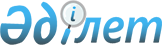 "Қазақстан Республикасы Индустрия және инфрақұрылымдық даму министрлігінің Көлік комитеті" республикалық мемлекеттік мекемесінің және оның аумақтық бөлімшелерінің ережелерін бекіту туралы" Қазақстан Республикасы Индустрия және инфрақұрылымдық даму министрінің міндетін атқарушының 2019 жылғы 31 қаңтардағы № 58 бұйрығына өзгеріс енгізу туралыҚазақстан Республикасы Индустрия және инфрақұрылымдық даму министрінің м.а. 2023 жылғы 24 шiлдедегi № 539 бұйрығы
      БҰЙЫРАМЫН:
      1. "Қазақстан Республикасы Индустрия және инфрақұрылымдық даму министрлігінің Көлік комитеті" республикалық мемлекеттік мекемесінің және оның аумақтық бөлімшелерінің ережелерін бекіту туралы" Қазақстан Республикасы Индустрия және инфрақұрылымдық даму министрінің міндетін атқарушының 2019 жылғы 31 қаңтардағы № 58 бұйрығына мынадай өзгеріс енгізілсін:
      көрсетілген бұйрықпен бекітілген "Қазақстан Республикасы Индустрия және инфрақұрылымдық даму министрлігі Көлік комитетінің "Алматы облысы бойынша көліктік бақылау инспекциясы" республикалық мемлекеттік мекемесінің ережесінде:
      8-тармақ мынадай редакцияда жазылсын:
      "8. Инспекцияның орналасқан жері: Қазақстан Республикасы, 040000, Алматы облысы, Қонаев қаласы, Рауан шағын ауданы, 6 – линия көшесі, үй №1.".
      2. Қазақстан Республикасы Индустрия жəне инфрақұрылымдық даму министрлігінің Көлік комитеті:
      1) осы бұйрық бекітілген күннен бастап күнтізбелік он күн ішінде оны мемлекеттік және орыс тілдерінде Қазақстан Республикасы Нормативтік құқықтық актілерінің эталондық бақылау банкіне ресми жариялау және енгізу үшін "Республикалық құқықтық ақпарат орталығы" шаруашылық жүргізу құқығындағы республикалық мемлекеттік кәсіпорнына жіберуді;
      2) осы бұйрықты Қазақстан Республикасының Индустрия жəне инфрақұрылымдық даму министрлігінің интернет-ресурсында орналастыруды қамтамасыз етсін.
      3. Осы бұйрықтың орындалуын бақылау жетекшілік ететін Қазақстан Республикасының Индустрия жəне инфрақұрылымдық даму вице-министріне жүктелсін.
      4. Осы бұйрық алғашқы ресми жарияланған күнінен бастап қолданысқа енгізіледі.
					© 2012. Қазақстан Республикасы Әділет министрлігінің «Қазақстан Республикасының Заңнама және құқықтық ақпарат институты» ШЖҚ РМК
				
      Қазақстан РеспубликасыИндустрия жəне инфрақұрылымдықдаму министрінің міндетін атқарушы 

Д. Щеглова
